ИЗВЕЩЕНИЕ О ПРОВЕДЕНИИ АУКЦИОНАМуниципальное казенное учреждение муниципального образования Славянский район «Агентство территориального развития» (далее-Организатор аукциона), действующее на основании Устава, а также постановлений администрации муниципального образования Славянский район (далее-Уполномоченный орган): № 558 от 10.03.2022 г. (лот № 1), № 703 от 23.03.2022 (лот №2) сообщает о проведении 13.05.2022 года в 14.00 час. по адресу: г. Славянск-на-Кубани, ул. Красная, 22, актовый зал, аукциона открытого по составу участников и по форме подачи предложений о цене. Лот № 1: на право заключения договора аренды земельного участка с кадастровым номером 23:27:0805002:11401, расположенного по адресу: Краснодарский край, Славянский муниципальный район, Протокское сельское поселение, х. Семисводный, ул. Степная, земельный участок № 7Б общей площадью 4998 кв. м, категория земель: земли населенных пунктов, разрешенное использование: для ведения личного подсобного хозяйства (приусадебный земельный участок). Начальная цена аукциона – 93 480 руб. Размер задатка – 18 696 руб. «Шаг» аукциона – 2 804 руб. Срок действия договора аренды земельного участка – 20 лет. Ограничения  (обременения) прав: нет. Информация по газоснабжению: возможность подключения имеется. Максимальная нагрузка – до 7 м3/ч (рассчитывается на основании запроса). Подключение объекта капитального строительства к сети газораспределения осуществляется на основании договора о подключении, согласно п.5 «Правил подключения (технологического присоединения) газоиспользующего оборудования и объектов капитального строительства к сетям газораспределения» утвержденным постановлением Правительства от 13.09.2021 № 1547, ТУ прилагаются к договору п. 42 Правил, срок договора и ТУ определяется согласно п. 53 Правил.  Информация по водоснабжению и водоотведению:1. ВОДОСНАБЖЕНИЕ 1.1. Среднесуточный расход питьевой воды м3/сут,: в т.ч.: хозпитьевые нужды  0,1, производственные нужды 0,1. 1.2. Точка присоединения к существующей сети из ПНД трубы Д=50мм по ул. Степная. 1.3.  Свободный напор в сети - 4 мВст. 1.4.Требования по контрольно-измерительной аппаратуре: установить водомерный счетчик калибра Д=15 мм в утепленном, герметичном колодце на точке врезки (п.35 п.п.-Д. Постановление Правительства РФ № 644 от 29.07.2013г. редакция от 22.05.2020г.). 1.5. Особые условия присоединения: 1) водопровод выполнить из ПНД трубы Д-32мм глубина заложения 1,1м., протяженностью L= 29 м.; 2) заключить Договор на водоснабжение с ООО «Жилкомфорт»; 3) предоставить проект подключения к центральному водоснабжению; 4)получить ордер на земляные работы в администрации Протокского с/п 2. ВОДООТВЕДЕНИЕ:2.1. Среднесуточный расход сточных вод м3/сут - 0,1. 2.2. Точка присоединения к существующей канализационной сети: выполнить строительство гидронепроницаемого выгреба; с последующим вывозом на КНС-1 х. Бараниковский. 3.2. Особые условия: заключить договор на вывоз ЖБО с ООО «Жилкомфорт». Параметры разрешенного строительства  в соответствии с Правилами землепользования и застройки Протокского сельского поселения Славянского района (в редакции от 26.05.2021 г. № 18) земельный участок расположен в зоне застройки индивидуальными жилыми домами ЖЗ-1 , для которой установлены следующие предельные параметры разрешенного строительства, в соответствии с частью 3 статьи 36 Градостроительного кодекса Российской Федерации: минимальная/максимальная площадь земельных участков – 1000 /5000 кв. м; минимальная ширина земельных участков вдоль фронта улицы (проезда) – 12 м; максимальное количество этажей зданий – 3 этажа (включая мансардный этаж); максимальная высота зданий – 20 м; максимальный процент застройки в границах земельного участка – 60%;максимальный процент застройки подземной части – не регламентируется; минимальные отступы до границ смежных земельных участков - 3 м; минимальный отступ от красной линии улиц/проездов (фасадная граница земельного участка) – 5/3 м.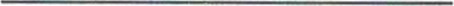 Лот № 2 на право заключения договора аренды земельного участка с кадастровым номером 23:27:0704021:10713, расположенного по адресу: Краснодарский край, Славянский муниципальный район,  Петровское сельское поселение, станица Петровская, улица Кооперативная, земельный участок №70А, общей площадью 2039 кв. м, категория земель: земли населенных пунктов, разрешенное использование: для индивидуального жилищного строительства. Начальная цена аукциона – 46 284 руб. Размер задатка – 23 142 руб. «Шаг» аукциона – 1 388 руб. Срок действия договора аренды земельного участка – 20 лет. Ограничения (обременения) прав: весь земельный участок расположен в границах зон с реестровыми номерами 23:27:-6.1049; 23:27:-6.1000; 23:00-6.38. Информация газоснабжению: возможность газификации отсутствует. Информация по  водоснабжению и водоотведению: технические условия на водоснабжение и водоотведение не могут быть представлены в виду отсутствия центральной водопроводной сети. Необходимо проложить водопровод из труб ПНД  Д – 40 мм, протяженностью  L=510 м от земельного участка по ул. Луговая, 29, до земельного участка с кадастровым номером 23:27:0704021:10713. Параметры разрешенного строительства:  в соответствии с Правилами землепользования и застройки Петровского сельского поселения Славянского района (в редакции от 26.05.2021 г. № 16) земельный участок расположен в зоне застройки индивидуальными жилыми домами с содержанием домашнего скота и птицы  Ж – 1Б,  для которой установлены следующие предельные параметры разрешенного строительства, в соответствии с частью 3 статьи 36 Градостроительного кодекса Российской Федерации: минимальная/максимальная площадь земельных участков – 400 /5000 кв. м; минимальная ширина земельных участков вдоль фронта улицы (проезда) – 12 м; максимальное количество этажей зданий – 3 этажа (включая мансардный этаж); максимальная высота зданий – 20 м; максимальный процент застройки в границах земельного участка – 60%; максимальный процент застройки подземной части – не регламентируется; минимальные отступы до границ смежных земельных участков - 3 м; минимальный отступ от красной линии улиц/проездов (фасадная граница земельного участка) – 5/3 м. Доступ к земельному участку, не имеющему границ с территориями общего пользования, обеспечивается путем установления сервитута, зарегистрированного в порядке, установленном для регистрации прав на недвижимое имущество, либо через земельный участок, правообладателем которого является застройщик. Возведение объектов капитального строительства на земельных участках не обеспеченных доступом не допускается. При разделе земельных участков формирование земельных участков общего пользования из земель для индивидуального жилищного строительства не допускается. Осмотр земельных участков проводится заявителями самостоятельно. Порядок приема (подачи) заявок на участие в аукционе: прием заявок и документов для участия в аукционе осуществляется у организатора аукциона на бумажном носителе при личном обращении, почтовым отправлением заказным письмом с уведомлением. Все документы предоставляются заявителями одновременно с заявкой. Документ, удостоверяющий личность, подающего заявку при личном обращении, предоставляется в оригинале (для обозрения). Прием заявок, а также ознакомление со всеми материалами о предмете аукциона осуществляется у организатора аукциона по адресу: г. Славянск-на-Кубани, ул. Ковтюха, 29, каб. № 3, с 04.04.2022 г. по 04.05.2022 г. (включительно) с 09.00 до 12.00 в рабочие дни, контактный телефон: 8 (86146) 4-46-60. Для участия в аукционе заявители представляют следующие документы: 1) заявку на участие в аукционе по установленной форме (при направлении заявки почтовым отправлением нотариально заверенная), (форма заявки размещена на официальных сайтах: в сети «Интернет» для размещения информации о проведении торгов, определенном Правительством РФ (www.torgi.gov.ru), уполномоченного органа и организатора аукциона) с указанием банковских реквизитов счета для возврата задатка; 2) копии документов, удостоверяющих личность заявителя (для физических лиц) (при направлении заявки почтовым отправлением нотариально заверенные); 3) надлежащим образом заверенный перевод на русский язык документов о государственной регистрации юридического лица в соответствии с законодательством иностранного государства в случае, если заявителем является иностранное юридическое лицо; 4) документы, подтверждающие внесение задатка. Порядок внесения задатка: задаток вносится заявителем единовременным платежом в полном объеме с указанием даты проведения аукциона и номера лота на счет Организатора аукциона по следующим банковским реквизитам: Финансовое управление (МКУ «АТР») л/сч 902412430; ЮЖНОЕ ГУ БАНКА РОССИИ//УФК по Краснодарскому краю г. Краснодар; ИНН: 2370009604; КПП: 237001001; р/сч: 03232643036450001800; кор.счет 40102810945370000010; БИК: 010349101; КБК 90200000000000000510; ОКТМО 03645000. Задаток должен поступить на счет организатора аукциона не позднее 11.05.2022 г. до 15.00 час. Внесение задатка третьими лицами за участника, подавшего заявку для участия в аукционе, не допускается. Настоящее информационное сообщение является публичной офертой для заключения договора о задатке, а перечисление претендентом задатка и подача заявки на участие в аукционе являются акцептом такой оферты, после чего договор о задатке считается заключенным в письменном виде. Внесенный задаток возвращается: - участникам аукциона в случае отказа от проведения аукциона, в течение трех дней со дня принятия данного решения; - заявителю, не допущенному к участию в аукционе, в течение трех дней со дня оформления протокола рассмотрения заявок на участие в аукционе; - заявителю, отозвавшему до дня окончания срока приема заявок, принятую организатором аукциона заявку, в течение трех рабочих дней со дня поступления уведомления об отзыве заявки (в случае отзыва заявки заявителем позднее дня окончания срока приема заявок задаток возвращается в порядке, установленном для участников аукциона); - участникам аукциона, не ставшим победителями, в течение трех рабочих дней со дня подписания протокола о результатах аукциона. Задаток, внесенный лицом, признанным победителем аукциона, засчитываются в счет арендной платы за него. Согласно пункту 21 статьи 39.12 ЗК РФ задаток, внесенный лицом, признанным победителем аукциона, задаток, внесенный иным лицом, с которым договор аренды земельного участка заключается в соответствии с пунктом 13, 14 или 20 статьи 39.12 ЗК РФ, засчитываются в счет арендной платы за него. Задатки, внесенные этими лицами, не заключившими в установленном порядке договора купли-продажи или договора аренды земельного участка вследствие уклонения от заключения указанных договоров, не возвращаются. Рассмотрение заявок и признание заявителей участниками аукциона состоится 11.05.2022 г. в 15.00 час. по адресу: г. Славянск-на-Кубани, ул. Ковтюха, 29, каб. № 3. В случае, если по окончании срока подачи заявок на участие в аукционе подана только одна заявка на участие в аукционе или не подано ни одной заявки на участие в аукционе, аукцион признается несостоявшимся. Если единственная заявка на участие в аукционе и заявитель, подавший указанную заявку, соответствуют всем требованиям и указанным в извещении о проведении аукциона условиям аукциона, уполномоченный орган в течение десяти дней со дня рассмотрения указанной заявки обязан направить заявителю три экземпляра подписанного проекта договора аренды земельного участка. При этом размер ежегодной арендной платы по договору аренды земельного участка определяется в размере, равном начальной цене предмета аукциона. Порядок проведения аукциона: - перед началом аукциона участники (представители участников) должны представить документы, подтверждающие их личность, пройти регистрацию и получить пронумерованные карточки участника аукциона; - аукцион ведет член комиссии по проведению аукционов по продаже земельных участков или права на заключение договоров аренды земельных участков, аукцион начинается с оглашения аукционистом наименования земельного участка, основных его характеристик, начальной цены и «шага» аукциона; - каждую последующую цену аукционист назначает путем увеличения предыдущей цены на «шаг» аукциона. После объявления каждой цены аукционист называет номер карточки участника аукциона, который первым поднял карточку, и указывает на этого участника. Затем аукционист объявляет следующую цену в соответствии с «шагом» аукциона;- при отсутствии участников аукциона, готовых заключить договор аренды по названной цене, аукционист повторяет эту цену три раза. Если после троекратного объявления цены ни один из участников не поднял карточку, аукцион завершается. Победителем аукциона признается участник, номер карточки которого был назван аукционистом последним; - по завершении аукциона аукционист объявляет о завершении аукциона, называет сумму, сложившуюся в ходе аукциона и номер карточки победителя аукциона; - стоимость, предложенная победителем аукциона, заносится в протокол об итогах аукциона, составляемых в двух экземплярах; - победителем аукциона признается участник аукциона, предложивший наибольший размер ежегодной арендной платы за земельный участок. В случае, если в аукционе участвовал только один участник или при проведении аукциона не присутствовал ни один из участников аукциона, либо в случае, если после троекратного объявления предложения о начальной цене предмета аукциона не поступило ни одного предложения о цене предмета аукциона, которое предусматривало бы более высокую цену предмета аукциона, аукцион признается несостоявшимся. Уполномоченный орган направляет победителю аукциона или единственному принявшему участие в аукционе его участнику три экземпляра подписанного проекта договора аренды земельного участка в десятидневный срок со дня составления протокола о результатах аукциона. При этом размер ежегодной арендной платы по договору аренды земельного участка определяется в размере, предложенном победителем аукциона, или в случае заключения указанного договора с единственным принявшим участие в аукционе его участником устанавливается в размере, равном начальной цене предмета аукциона. Не допускается заключение указанного договора ранее, чем через десять дней со дня размещения информации о результатах аукциона на официальном сайте. По результатам аукциона определяется ежегодный размер арендной платы.Директор МКУ «АТР»                                                                                                                 О.В. Скорик